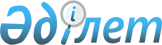 Об утверждении Реестра должностей гражданских служащих подведомственных государственных учреждений Администрации Президента Республики Казахстан
					
			Утративший силу
			
			
		
					Приказ Начальника Канцелярии Президента Республики Казахстан от 7 декабря 2016 года № 42-3.3.12. Зарегистрирован в Министерстве юстиции Республики Казахстан 12 декабря 2016 года № 14503. Утратил силу приказом Начальника Канцелярии Президента Республики Казахстан от 7 октября 2019 года № 19-42-3.3.17.
      Сноска. Утратил силу приказом Начальника Канцелярии Президента РК от 07.10.2019 № 19-42-3.3.17 (вводится в действие по истечении десяти календарных дней после дня его первого официального опубликования).
      В соответствии со статьей 139 Трудового кодекса Республики Казахстан Приказываю:
      1. Утвердить прилагаемый Реестр должностей гражданских служащих подведомственных государственных учреждений Администрации Президента Республики Казахстан, согласно приложениям 1-4 к настоящему приказу.
      2. Признать утратившим силу приказ Начальника Канцелярии Президента Республики Казахстан от 2 декабря 2015 года № 42-3.3.8 "Об утверждении Реестра должностей гражданских служащих подведомственных государственных учреждений Администрации Президента Республики Казахстан" (зарегистрированный в Реестре государственной регистрации нормативных правовых актов № 12403, опубликованный в информационно-правовой системе "Әділет" 23 декабря 2015 года).
      3. Сектору финансов и бухгалтерского учета Канцелярии Президента Республики Казахстан в установленном законодательством Республики Казахстан порядке обеспечить государственную регистрацию настоящего приказа в Министерстве юстиции Республики Казахстан и официальное опубликование.
      4. Контроль за исполнением настоящего приказа возложить на заместителя начальника Канцелярии Президента Республики Казахстан - главного бухгалтера Арпабаева Е.К.
      5. Настоящий приказ вводится в действие с 1 января 2017 года и подлежит официальному опубликованию.
      "СОГЛАСОВАНО": 
      Министр здравоохранения и 
      социального развития 
      Республики Казахстан 
      ______________ Т.Дуйсенова 
      9 декабря 2016 года РЕЕСТР
должностей гражданских служащих государственного учреждения
"Архив Президента Республики Казахстан" РЕЕСТР
должностей гражданских служащих государственного учреждения
"Библиотека Первого Президента Республики Казахстан –
Лидера нации"
      РЕЕСТР
должностей гражданских служащих республиканского государственного учреждения "Қоғамдық келісім" при Президенте Республики Казахстан
      Сноска. Приложение 3 в редакции приказа Начальника Канцелярии Президента РК от 11.02.2019 № 19-42-3.3.6. (вводится в действие по истечении десяти календарных дней после дня его первого официального опубликования).
      Сноска. Приложение 4 в редакции приказа Начальника Канцелярии Президента РК от 09.02.2018 № 18-42-3.3.4 (вводится в действие по истечении десяти календарных дней после дня его первого официального опубликования). РЕЕСТР должностей гражданских служащих государственного учреждения "Казахстанский институт стратегических исследований" при Президенте Республики Казахстан
					© 2012. РГП на ПХВ «Институт законодательства и правовой информации Республики Казахстан» Министерства юстиции Республики Казахстан
				
Начальник
Канцелярии Президента
Республики Казахстан
М.КасымбековПРИЛОЖЕНИЕ 1
к приказу начальника
Канцелярии Президента
Республики Казахстан
от 7 декабря 2016 года
№ 42-3.3.12
Звено
Ступень
Наименование должностей
Блок А (управленческий персонал)
Блок А (управленческий персонал)
Блок А (управленческий персонал)
А2
1
Руководитель хозяйственной службы
А2
1-1
Заместитель руководителя хозяйственной службы
А3
1
Руководитель группы
А3
3
Главный администратор по сетевому администрированию
Блок B (основной персонал)
Блок B (основной персонал)
Блок B (основной персонал)
В2
1
Специалисты основного персонала высшего уровня квалификации высшей категории: архивист
В2
2
Специалисты основного персонала высшего уровня квалификации первой категории: архивист
В2
3
Специалисты основного персонала высшего уровня квалификации второй категории: архивист
В2
4
Специалисты основного персонала высшего уровня квалификации без категории: архивист
В3
1
Специалисты основного персонала среднего уровня квалификации высшей категории: архивист
В3
2
Специалисты основного персонала среднего уровня квалификации первой категории: архивист
В3
3
Специалисты основного персонала среднего уровня квалификации второй категории: архивист
В3
4
Специалисты основного персонала среднего уровня квалификации без категории: архивист
Блок С (административный персонал)
Блок С (административный персонал)
Блок С (административный персонал)
С2
Специалисты высшего уровня квалификации, выполняющие административные функции: инженер-электрик, инженер-теплоэнергетик, механик по обслуживанию холодильных машин и кондиционерных установок, консультант по государственным закупкам, юрисконсульт
С3
Специалисты среднего уровня квалификации, выполняющие административные функции: техник 
Блок D (вспомогательный персонал)
Блок D (вспомогательный персонал)
Блок D (вспомогательный персонал)
D1
Технические исполнители: дежурный бюро пропусковПРИЛОЖЕНИЕ 2
к приказу начальника
Канцелярии Президента
Республики Казахстан
от 7 декабря 2016 года
№ 42-3.3.12
Звено 
Ступень
Наименования должностей
Блок А (управленческий персонал)
Блок А (управленческий персонал)
Блок А (управленческий персонал)
А2
1
Главный бухгалтер
А2
2
Руководитель службы
А3
2
Руководитель сектора
Блок B (основной персонал)
Блок B (основной персонал)
Блок B (основной персонал)
В1
1
Главный научный сотрудник
В1
2
Главный эксперт, ведущий научный сотрудник
В1
3
Ведущий эксперт, старший научный сотрудник
В1
4
Старший эксперт, научный сотрудник, советник
В1
5
Эксперт, младший научный сотрудник
В2
1
Специалисты основного персонала высшего уровня квалификации высшей категории: хранитель фондов, экскурсовод, специалист по организации экспозиций и выставок, архивист
В2
2
Специалисты основного персонала высшего уровня квалификации первой категории: хранитель фондов, экскурсовод, специалист по организации экспозиций и выставок, инженер основных служб, архивист
В2
3
Специалисты основного персонала высшего уровня квалификации второй категории: хранитель фондов, экскурсовод, специалист по организации экспозиций и выставок, инженер основных служб, архивист
В2
4
Специалисты основного персонала высшего уровня квалификации без категории: хранитель фондов, экскурсовод, специалист по организации экспозиций и выставок, инженер основных служб, лаборант, архивист
В3
1
Специалист основного персонала среднего уровня квалификации высшей категории: хранитель фондов, экскурсовод, специалист по организации экспозиций и выставок, архивист
В3
2
Специалист основного персонала среднего уровня квалификации первой категории хранитель фондов, экскурсовод, специалист по организации экспозиций и выставок, архивист
3
Специалист основного персонала среднего уровня квалификации второй категории: хранитель фондов, экскурсовод, специалист по организации экспозиций и выставок, архивист
4
Специалист основного персонала среднего уровня квалификации без категории: хранитель фондов, экскурсовод, специалист по организации экспозиций и выставок, архивист, инженер основных служб, лаборант
Блок С (административный персонал)
Блок С (административный персонал)
Блок С (административный персонал)
С2
Специалисты высшего уровня квалификации, выполняющие административные функции: бухгалтер, экономист, юрисконсульт, специалист по государственным закупкам, инспектор
С3
Специалисты среднего уровня квалификации, выполняющие административные функции: бухгалтер, экономист, юрисконсульт, специалист по государственным закупкам, инспектор, механик
Блок D (вспомогательный персонал)
Блок D (вспомогательный персонал)
Блок D (вспомогательный персонал)
D1
Технические исполнители: музейный смотрительПРИЛОЖЕНИЕ 3
к приказу начальника
Канцелярии Президента
Республики Казахстан
от 7 декабря 2016 года
№ 42-3.3.12
Звено
Звено
Ступень
Наименования должностей
Блок А (управленческий персонал)
Блок А (управленческий персонал)
Блок А (управленческий персонал)
Блок А (управленческий персонал)
А1
А1
1-1
Заместитель руководителя
А2
А2
1
Главный бухгалтер
А2
А2
1-1
Заместитель главного бухгалтера
А2
А2
2
Руководитель службы: финансово-административной; научного и методического сопровождения деятельности Ассамблеи народа Казахстана; по взаимодействию со структурами Ассамблеи народа Казахстана и организационно-массовой работы; обеспечения деятельности Дома дружбы 
2-1
Заместитель руководителя службы: обеспечения деятельности Дома дружбы
А3
А3
1
Руководитель отдела: кадрового, документационного обеспечения и контроля; материально-технического обеспечения и государственных закупок
Блок B (основной персонал)
Блок B (основной персонал)
Блок B (основной персонал)
Блок B (основной персонал)
В1
2
2
Главный эксперт
В1
3
3
Ведущий эксперт
В1
4
4
Старший эксперт, советник 
В1
5
5
Эксперт
Блок С (административный персонал)
Блок С (административный персонал)
Блок С (административный персонал)
Блок С (административный персонал)
С1
Главный инспектор, главный администратор, главный инженер, главный энергетик, главный экономист, дизайнер, заведующий библиотекой, заведующий складом
С2
Специалисты высшего уровня квалификации, выполняющие административные функции: бухгалтер, экономист, специалист по государственным закупкам, переводчик, системный администратор, администратор здания, инспектор, инженер, юрисконсульт, инспектор по кадрам и документации
С3
МеханикПРИЛОЖЕНИЕ 4
к приказу начальника
Канцелярии Президента
Республики Казахстан
от 7 декабря 2016 года
№ 42-3.3.12
Звено
Ступень
Наименования должностей
Блок А (управленческий персонал)
Блок А (управленческий персонал)
Блок А (управленческий персонал)
А1
1
Руководитель
А1
1-1
Заместитель руководителя
А2
1
Главный бухгалтер
А2
1-1
Заместитель главного бухгалтера
А2
2
Руководитель отдела: социально-экономических исследований, социально-политических исследований, информационно-аналитической работы, международных исследований, представительства.

Ученый секретарь
А2
2-1
Заместитель руководителя отдела: информационно-аналитической работы
А3
1
Руководитель отдела: кадровой работы и документации, организационной работы
А3
1-1
Заместитель руководителя отдела: кадровой работы и документации, организационной работы
Блок B (основной персонал)
Блок B (основной персонал)
Блок B (основной персонал)
В1
1
Главный научный сотрудник
В1
2
Главный эксперт, ведущий научный сотрудник
В1
3
Ведущий эксперт, старший научный сотрудник
В1
4
Старший эксперт, научный сотрудник, советник
В1
5
Эксперт, младший научный сотрудник
Блок С (административный персонал)
Блок С (административный персонал)
Блок С (административный персонал)
С1
Заведующий библиотекой, заведующий хозяйственным подразделением
С2
Специалисты высшего уровня квалификации, выполняющие административные функции: бухгалтер, экономист, инженер, юрисконсульт, специалист по государственным закупкам, специалист по техническому обеспечению, инспектор по кадрам и документации, переводчик, архивист, библиотекарь, редактор, дизайнер